Faculty of Engineering      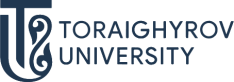 ПРОГРАММА РАЗВИТИЯКАФЕДРЫ «МЕТАЛЛУРГИЯ»НАО «ТОРАЙГЫРОВ УНИВЕРСИТЕТ»на 2022 – 2025 годыкандидат технических наук,ассоциированный профессор КОКСОН,профессор кафедры «Металлургия»Торайгыров университетаЖунусов Аблай КаиртасовичПавлодар, 2022СодержаниеВведениеСтратегия развития кафедры «Металлургия» Торайгыров университета ориентирована на реализацию Стратегии развития Торайгыров университета на 2022 – 2025 годы, проекта «Сильный вуз – Сильный регион» и ориентирована на:-  развитие человеческого капитала кафедры «Металлургия»;- совершенствование существующих и открытие новых образовательных программ, в том числе по профессиям будущего;- внедрение инновационных методик преподавания;- развитие актуальных научных исследований;- коммерциализация результатов научных исследований и развитие стартап-проектов;- диверсификация системы управления и источников финансирования инвестиций.Паспорт Стратегии1 Основные тренды развития Торайгыров университета до 2024 годаПри разработке стратегии развития кафедры «Металлургия» была проанализирована Стратегия развития Торайгыров университета до 2024 года.Общие положенияВидение Торайгыров университет – «Инновационный цифровой университет, ведущий академический, исследовательский центр страны».Миссия Торайгыров университета – «Развитие человеческого капитала и содействие формированию выдающихся, социально ответственных профессионалов цифрового времени, гармоничных и разносторонних личностей».Основные ценности:ОтветственностьИнновацииОткрытостьДовериеАкадемическая культураВ стратегической перспективе, на 2020 – 2024 годы Торайгыров университет продолжит позиционировать себя, как значимый общественный институт, ориентированный на развитие образования и науки, как в Павлодарской области, так и в Республике Казахстан в целом.2 Текущее состояние кафедры «Металлургия» Факультета инженерии2.1 Анализ потребности в квалифицированных кадрах в металлургии Павлодарской областиПо данным Управления труда и социальной защиты Павлодарской области потребность в квалифицированных кадрах в области металлургии до 2025 года составляет 2770 человек (для сравнения в химических технологиях 1246 человек).Таблица 2.1 – Потребность в квалифицированных кадрах в области Металлургии по направлениям деятельностиВысокий спрос на трудовые ресурсы объясняется не только развитием новых и существующих предприятий, но и оттоком высококвалифицированных кадров за рубеж.2.2 Перспективы рынка труда, профессии будущегоС учетом новых проектов, определенных к реализации в Павлодарской области и модернизации существующих металлургических предприятий перспективными определены следующие Профессии согласно «Атласа новых профессий Павлодарской области» (пилотный проект ТОО «BTS Education» и Акимата Павлодарской области).Таблица 2.2 – Профессии будущего в области металлургии2.3 Образовательные организации, осуществляющие подготовку в области металлургииВ настоящее время кадры для металлургии готовят организации образования, приведенные в таблице 2.3Таблица 2.3 – Перечень организаций образования по подготовке кадров для машиностроения2.4 Характеристика образовательных программ по металлургии в НАО «Торагыров университет»Таблица 2.4 – Специальные компетенции по образовательным программамТаблица 2.5 – Контингент по образовательным программам на 01.03.2022, челТаблица 2.6 – Выпуск / трудоустройство по образовательным программам на 01.08.2022, чел / %Таблица 2.7 – Основные предприятия, на которые трудоустраиваются выпускники (бакалавриат)Таблица 2.8 – Анализ удовлетворенности со стороны работодателей (рейтинг НПП «Атамекен»), место / число вузов в рейтинге2.5 Развитие образовательных программ в области металлургииУчитывая мировые тенденции развития металлургической отрасли и повышающиеся требования к качеству выпускников факультетом проводится работа по совершенствованию образовательных программ по следующим направлениям:1)  Усиление практикоориентированности (дуальное обучение). С 2021-2022 учебного года реализуется дуальное обучение с ТОО «KSP Steel», проводится подготовительная работа с АО «Казахстанский электролизный завод» для начала дуального обучения с 2022-2023 учебного года.2) Разработка инновационных образовательных программ в рамках «Атласа новых профессий».В настоящее время преподаватели кафедры «Металлургия» прошли курс повышения квалификации «Разработка новых и инновационных программ в рамках Атласа новых профессий Павлодарской области», организованный ТОО «BTS Education».Ведется разработка инновационных образовательных программ «Металлургия и рециклинг», «Material Science и технология новых материалов» совместно с ТОО «ERG Service», АО «Алюминий Казахстана», АО «Казахстанский электролизный завод», АО «Казхром», ТОО «KSP Steel», которые будут включать подготовку студентов по профессиям из «Атласа новых профессий».3) Расширение международного сотрудничества.Прорабатывается вопрос разработки совместной образовательной программы с Anhalt University of Applied Science (Germany). Цель: Совместная подготовка студентов НАО «Торайгыров университет» с профессорами вузов Германии, соответствующих международным требованиям университетов ГерманииТаблица 2.9 – Перечень образовательных программ2.6 Выводы по подготовке кадров1) Реализация образовательных программ по металлургии обеспечивает стабильные показатели трудоустройства, рост заработной платы, однако процент трудоустройства выпускников на ведущих металлургических предприятиях имеет резервы к росту.2) Проблемы: с 2019 года сложилась диспропорция по количеству поступающих на грант студентов бакалавриата в рамках ГОП «Горное дело и добыча полезных ископаемых» по образовательным программам «Металлургия» и «Нефтегазовое дело» с потребностью рынка труда по данным направлениям в Павлодарской области.Таблица 2.10 - Количество поступающих на грант студентов бакалавриата в рамках ГОП «Горное дело и добыча полезных ископаемых» по образовательным программам «Металлургия» и «Нефтегазовое дело»Ситуация связана с большей популярностью направления обучения в области нефти и газа среди абитуриентов в сравнении с металлургией, но может привести к риску проблем с трудоустройства выпускников по направлению нефтепереработки и недостатка квалифицированных кадров для металлургии Павлодарской области.3 Наука и инновации, внедрение в производство3.1 Мировые тенденции в металлургической наукеАнализ публикаций в WoS и Scopus показывает, что в мире наиболее актуальными исследованиями в области металлургической науки являются:-  исследования новых материалов, композитов и т.п.;- исследования технологических процессов, снижающих вредное воздействие на окружающую среду (углеродная нейтральность, переработка отходов, энерго- и ресурсосбережение и т.п.).3.2 Текущее состояние научных исследований на кафедре «Металлургия»1) Исследования по актуальным для Павлодарских металлургических предприятий инициативным и поисковым темам:- Исследование и разработка технологии агломерации железистых песков – отходов глиноземного производства (науч.рук.: Жунусов А.К., Быков П.О.);- Исследование и разработка технологии получения алюминийсодержащих сплавов с использованием металлургических отходов (науч.рук.: Жунусов А.К.);- Исследование и разработка способов вовлечения в производство золошлаковых и металлургических отходов предприятий Павлодарской области (науч.рук.: Быков П.О., Богомолов А.В.);- Разработка новых конструкций оборудования для рудоподготовки и обогащения (науч.рук.: Абдрахманов Е.С.);- Развитие технологии фильтрационного рафинирования металлов и сплавов (Суюндиков М.М.).2) Наименование проектов в рамках диссертационных исследований докторантов:- Исследование и разработка технологии комплексной переработки золошлаковых отходов ТЭС предварительной активацией (Бакиров А.Г., науч.рук.: Жунусов А.К.);- Разработка технологии рафинирования первичного алюминия от примесей ванадия (Куандыков А., науч.рук.: Быков П.О.).- Исследование и разработка технологии термоокислительного коксования длиннопламенных углей с получением восстановителей для производства ферросплавов (Аубакиров А., науч.рук.: Калиакпаров А.Г.);- Исследование и разработка технологии производства металлизованного агломерата из сталеплавильных отходов (Кенжебекова А., науч.рук.: Жунусов А.К.);- Исследование и разработка технологии получения стандартных и комплексных марок ферросплавов из отходов марганцевого производства (Ерсаин К., науч.рук.: Толымбекова Л.Б.);- Исследование свойств чугуна, применяемого при заливке анодов электролизного производства алюминия (Каменов А., науч.рук.: Богомолов А.В.);3) Участие ППС кафедры «Металлургия» в финансируемых проектах.Таблица 3.1 – Научные финансируемые проекты с участием ППС кафедры «Металлургия» (за последние 5 лет)4) Публикационная активность ППС кафедры «Металлургия»В рамках, указанных исследований (за последние 10 лет), было опубликовано более 64 публикаций в рейтинговых журналах из баз Scopus/WoS, 117 статей в журналах, рекомендованных КОКСОН (Таблица 3.2), а также более 50 патентов и других охранных документов.Таблица 3.2 – Публикации ППС кафедры «Металлургия» в рейтинговых журналах5) Диссертационный совет по образовательной программе докторантуры «8D07201 - Металлургия»В ноябре 2021 года в Торайгыров университете при кафедре «Металлургия» открыт Диссертационный совета по защите диссертации на соискание степени доктор PhD по образовательной программе 8D07201 «Металлургия» (срок действия с 11 ноября 2021 по 11 ноября 2024 года, приказ Председателя КОКСОН МОН РК № 798 от 16.11.2021 г.).На Ученом совете (Протокол № 5 от 29.12.2021 года) НАО «Торайгыров университет» утвержден постоянный состав Диссертационного совета, в который вошли учёные Торайгыров университета и приглашенный ученый с НИИ «Химико-металлургический институт им. Ж. Абишева» (г. Караганды). Таблица 3.3 – Постоянный состав Диссертационного советаК работе дисс.совета привлекаются ученые НИИ Республики Казахстан и НИИ России, в рамках заключенных договоров о сотрудничестве с Химико-металлургическим институтом им. Ж. Абишева (Казахстан), Институтом металлургии Уральского отделения Российской Академии наук (ИМет УрО РАН, г. Екатеринбург) и других.По плану работы диссертационного совета на 2022 год предполагаются три защиты. Две защиты состоялись – Жакуповой А.Т, Сапинова Р.В. В диссертационный совет состав временными членами для защиты диссертации Жакуповой А. (27 мая 2022 года) приглашены учёные ИМет УрО РАН, г. Екатеринбург. К защите Сапинова Р.В. (24 июня 2022 года) приглашены ученые НАО «Казахского национального исследовательского технического университета имени К.И. Сатпаева». г. Алматы, Казахстан.Таблица 3.4 – Временный состав Диссертационного советаТаблица 3.5 – Итоги и план работы диссертационного совета 8D07201 – Металлургия по защите диссертационных работ на 2022 год6) КоммерциализацияНа кафедре ведется работа в рамках программы «Экономика простых вещей», имеются Акты внедрения в производство (за последние 5 лет). Таблица 3.6 – Акты внедрения технологии в производствоНа кафедре действует лаборатория «Цех художественной ковки» в рамках коммерциализации проектов ППС и студентов кафедры (руководитель Жунусов А.К., главный инженер Кулумбаев Н.К.). Продукцией проекта является различная продукция, полученная холодной ковкой. К работе проекта привлекаются студенты, магистранты и докторанты.Таблица 3.7 - Start-Up работы по направлению холодной ковки7) Перспективы развития научных исследований (Центр академического превосходства)В рамказ создаваемого в университете «Центра академического превосходства» на кафедру запланировано приобретение следующего лабораторного оборудования и програмного обеспеченияТаблица 3.8 – Развитие по оборудованию центра академического превосходстваОжидаемые результаты: 1) Открытие подготовки по программе двойного / совместного диплома с зарубежным вузом, входящим в ТОП 300 QS, ТОП 100-150 by subject.2) Подготовка кадров по профессиям будущего: «Рециклинг и переработка», «Технологии в области новых материалов, композитов».3) Создание нового научного направления исследований в Торайгыров Университете - «Зеленые технологии в металлургии и углеродная нейтральность в металлургических процессах».4) Коммерциализация результатов научных исследований и развитие стартап-проектов в области рециклинга металлургических отходов.4 Стратегия развития кафедры «Металлургия» до 2025 года4.1 Место и роль кафедры «Металлургия» в реализации Стратегии развития Торайгыров университетаВ стратегической перспективе, на 2022 – 2025 годы кафедра «Металлургия» Торайгыров университета продолжит позиционировать себя, как центр инженерного образования в Павлодарской области с увеличением роли научной деятельности, ориентированной на развитие как Павлодарской области, так и Республике Казахстан в целом.На региональном уровне кафедра «Металлургия» планирует зарекомендовать себя как центр развития технологического предпринимательства и проектного обучения за счет инновационных подходов по всем подсистемам управления:- менеджмент основных процессов;- профориентация среди выпускников школ и колледжей, а также среди работников металлургических предприятий;- научно-исследовательский процесс;- образовательный процесс;- молодёжно-социальная политика;- расширение финансовой самостоятельности кафедры «Металлургия»  в рамках реализации внутривузовской политики расширения управленческой самостоятельности.4.2 Прогнозируемые тенденции развития образовательной (академической) деятельности Цель – качественное совершенствование трехступенчатой системы подготовки кадров в соответствии с современными запросами науки и практикиЗадача 1 – обеспечение паритетности трехступенчатой подготовки кадров, в соответствии с трендами функционирования вузов исследовательского типаТаблица 4.1 – Тенденции развития академической деятельности кафедры по количеству образовательных программ в разрезе уровней подготовкиТаблица 4.2 Динамика реализации пост – докторских программ и стажировокЗадача 2 – Динамичное развитие и реализация совместных образовательных программТаблица 4.3 – Тенденции реализации образовательных программ, совместно с вузами ближнего и дальнего зарубежьяЗадача 3 – Разработка инновационных образовательных программ по заказу отраслевых ассоциаций и предприятийТаблица 4.4 – Инновационные образовательные программы по заказу отраслевых ассоциаций и предприятийЗадача 4 – Развитие дуальной технологии обученияТаблица 4.5 – Тенденции уровня развития дуального обучения, реализуемых образовательных программ бакалавриата%5 Выводы 1) Кафедра «Металлургия» обеспечивает подготовку кадров для металлургии Павлодарской области на современном уровне, который в целом удовлетворяет работодателей, что доказывают лидирующие позиции в рейтинге НПП «Атамекен».2) Для дальнейшего развития качества обучения на кафедре «Металлургия», удовлетворения новых требований работодателей требуется развитие образовательных программ по «Атласу новых профессий», требованиям Индустрии 4.0 и увеличения контингента на образовательную программу «Металлургия» за счет усиленной проф-ориентационной работы среди школ и колледжей области.3) Ежегодное повышение квалификации ППС кафедры через курсы стажировок на предприятиях, НИИ РК, углубленное изучение иностранных языков через языковые курсы, привлечение не остепененных ППС к активному участию в «Проектном обучении» и к обучению в докторантуре.4) Кафедра «Металлургия» в последние годы показывает устойчивое развитие научной деятельности в области металлургии, открыта докторантура, диссертационный совет, увеличивается количество научных публикаций в высокорейтинговых журналах, активное привлечение не остепененных ППС исследовательскому направлению через финансируемые проекты.5) Для дальнейшего развития НИР необходимо обеспечить развитие актуальных научных исследований и соответствующую данным направлениям материально-техническую базу в рамках «Центра академического превосходства» и через связь с ведущими металлургическими предприятиями Павлодарского региона.к.т.н., профессор кафедры   «Металлургия»				           А.К. ЖунусовВведение21Основные тренды развития Торайгыров университета до 2025 года52Текущее состояние кафедры «Металлургия» Факультета инженерии62.1Анализ потребности в квалифицированных кадрах в металлургии Павлодарской области62.2Перспективы рынка труда, профессии будущего62.3Образовательные организации, осуществляющие подготовку в области металлургии72.4Характеристика образовательных программ по металлургии в НАО «Торайгыров университет»72.5Развитие образовательных программ в области металлургии92.6Выводы по подготовке кадров103Наука и инновации, внедрение в производство123.1Мировые тенденции в металлургической науке123.2Текущее состояние научных исследований на кафедре «Металлургия»124Стратегия развития кафедры «Металлургия» до 2025 года184.1Место и роль кафедры «Металлургия» в реализации Стратегии развития Торайгыров университета184.2Прогнозируемые тенденции развития образовательной (академической) деятельности185Выводы20Наименование СтратегииСтратегия развития кафедры «Металлургия» Торайгыров университета на 2020 – 2024 годыОснованиедля разработки- Послание Президента Республики Казахстан Н. А. Назарбаева народу Казахстана от 14 декабря 2012 года «Стратегия «Казахстан-2050» – новый политический курс состоявшегося государства»;- Послание Президента Республики Казахстан Н. А. Назарбаева народу Казахстана от 17 января 2014 года «Казахстанский путь - 2050: единая цель, единые интересы, единое будущее»;- Послание Президента Республики Казахстан – Лидера нации Н. А. Назарбаева народу Казахстана от 31 января 2017 года «Третья модернизация Казахстана: глобальная конкуренция»;- Программная статья Президента Республики Казахстан Н. А. Назарбаева от 12 апреля 2017 года «Взгляд в будущее: модернизация общественного сознания»;- Послание Главы государства Касым-Жомарта Токаева народу Казахстана от 02 сентября 2019 года «Конструктивный общественный диалог – основа стабильности и процветания Казахстана»;- Послание Главы государства Касым-Жомарта Токаева народу Казахстана от 01 сентября 2020 года «Казахстан в новой реальности: время действий»;- Закон Республики Казахстан от 27 июля 2007 года № 319-III «Об образовании»;- Закон Республики Казахстан от 18 февраля 2011 года № 407-IV «О науке»;- Национальный проект «Качественное образование «Образованная нация», утвержденный Правительством РК от 12 октября 2021 года №726;- Концепция обучения в течение всей жизни (непрерывное образование), утвержденная Правительством РК от 08 июля 2021 года №471;- Стратегический план развития Республики Казахстан до 2025 года от 15 февраля 2018 года, № 636;- Государственная программа «Цифровой Казахстан» от 12 декабря 2017 года № 827.;- Основные направления развития Павлодарской области до 2030 года;- Стратегия развития города Павлодара до 2050 года;- Стратегия развития Торайгыров университета на 2022 – 2025 годыСрокиреализацииС 1 сентября 2022 года по 31 августа 2025 годаСрокипересмотраЕжегодно ЦельСоздание научно-образовательного центра экономики региона по горно-металлургическому направлению. ЗадачиАкадемическая деятельность:- трудоустройство 75 % выпускников на предприятиях-партнёрах проекта «Сильный вуз – Сильный регион»;- доля инновационных образовательных программ, разработанных по заказу отраслевых ассоциаций и предприятий – 2;- реализация minor-программ и программ микрокваллификаций - 2;- образовательные программы, реализуемые по дуальной технологии - 3;- двудипломные и совместные образовательные программы - 1;- образовательные программы на английском языке - 1;- иностранные студенты / ППС – 5 / 5%;- соответствие ППС, образовательных программ бакалавриата требованиям международных и национальных сертификационных центров (по отраслям) – 15 %;- соответствие компетенций выпускников бакалавриата требованиям международных и национальных сертификационных центров (по отраслям) – 10%;- повышение качества, практикоориентированность дисциплин (прогрессивность – 100 %, практикоориентированность – 100 %, интерактивность – 95 %);- высокий уровень качества ППС (карта компетенций – 100 %, рекрутинг – 100 %, стажировка на предприятии – 100 %);- промежуточная и итоговая аттестация обучающихся, обучение по дисциплинам цикла ПД (профилирующие дисциплины) совместно с предприятиями-партнёрами проекта «Сильный вуз – Сильный регион».Научная деятельность:- удельный вес дохода от науки в бюджете кафедры «Металлургия» за пять лет (не менее 10 %, в том числе от коммерциализации не менее 5 %);- инфраструктура поддержки фундаментальных и прикладных исследований (функционирование образовательной программы докторантуры PhD, наличие научного журнала, рекомендованного КОКСОН, продление работы существующего диссертационного совета по  образовательной программе «Металлургия» с 2024 по 2027 годы, открытие сертифицированной и аккредитованной лабораторий по исследованию структуры металлов);- инфраструктура поддержки предпринимательства и НИОКР (развитая ЭКО-система технологического предпринимательства на базе СЭЗ-университет (производственный цех, учебные производственные цеха);- доля расходов на развитие лабораторий от общего бюджета кафедры «Металлургия» за пять лет – 8,4 %;- доля обновленного сертифицированного научного оборудования – 25 % в рамках общеуниверситетских мероприятий (в том числе Центр академического превосходства);Развитие HR:- внедрение элементов проектного управления на кафедре «Металлургия» (проектный подход, оптимизация УВП, рекрутинг персонала, 100 % цифровизация);- стимулирование HR (рост зарплаты по результатам KPI);- развитие HR-менеджмента в рамках общеуниверситетских мероприятий.Социально – культурная деятельность:- привлечение ППС и студентов к здоровому образу жизни – 90 %;- вовлечение обучающихся в общественно–полезную и волонтёрскую деятельность – 50 %;- студенческое самоуправление - вовлечение в администрирование организационных процессов кафедры;- развитие антикоррупционной культуры (прозрачность академического процесса – 100%).Экономический рост:- привлечение инвестиций в активную часть основного капитала через Ассоциацию выпускников, Эндаумент фонд, бюджета вуза, грантовых международных и отечественных программ – 5-10 млн. тенге;- снижение издержек (минимизация административных затрат, аутсорсинг непрофильных процессов);- рост бюджета кафедры «Металлургия».Источники финансирования- республиканский бюджет;- средства государственного бюджета по грантовым программам финансирования научных исследований и коммерциализации результатов научно-технической деятельности;- средства государственно-частного партнерства;- средства, поступившие от организаций, предприятий и учреждений по договорам;- средства, выделяемые международными научными, образовательными фондами и организациями;- доходы от физических лиц по договорам предоставления образовательных услуг;- спонсорские средства и дивиденды эндаумент фонда.Наименование специальности, квалификацияВсего по области, чел2021, чел2022, чел2023, чел2024, чел2025, челМеталлургия черных металлов(в том числе сталевары, плавильщики, техники-металлурги)48510198979891Металлургия цветных металлов(в том числе электролизники расплавленных солей, аппаратчики-гидрометаллурги, плавильщики цветных металлов, техники-металлурги)1447289289291289289Литейное производство (в том числе формовщики, техники-технологи)49699991009999Внепечная обработка стали2966755Производство огнеупоров397610106Прокатное производство831617191615Трубное производство1913739413737Наименование профессииНаименование образовательной программы для подготовки кадровРазвитие предиктивной аналитики и цифровых двойниковРазвитие предиктивной аналитики и цифровых двойниковСпециалист по неразрушающему контролю6В07205 – Металлургия, 6В07110 - Технологические машины и оборудование, Material Science (не открыта)Менеджер по надежности6В07110 - Технологические машины и оборудованиеИнженер предиктивной диагностики6В07110 - Технологические машины и оборудованиеТехнологии в области новых материалов, композитовТехнологии в области новых материалов, композитовМатериаловед по композитам6В07205 – Металлургия, Material Science (не открыта)Продолжение таблицы 2.2Специалист по антикоррозийным материалам и защите оборудования6В07205 – Металлургия, Material Science (не открыта)Специалист по термической обработке металлов6В07205 – Металлургия, Material Science (не открыта)Технологии оцифровки и модернизации «умными» датчикамиТехнологии оцифровки и модернизации «умными» датчикамиМеханик/супервайзер для промышленного производства6В07110 - Технологические машины и оборудованиеРециклинг и переработкаРециклинг и переработкаТехнолог по переработке отходов6В07205 – Металлургия, Material Science (не открыта)№НаименованиеУровень образования1Торайгыров университетВО2Инновационный Евразийский университетВО3Екибастузский инженерно-технический институтВО4Павлодарский колледж цветной металлургииСПО5Павлодарский политехнический высший колледжСПО6Аксуский колледж черной металлургииСПО7Павлодарский машиностроительный колледжСПО8Учебные центры крупных промышленных предприятийКраткосрочные курсы№Наименование ОПСпециальные компетенцииБакалавриат1МеталлургияТраектории обучения: Металлургия черных металлов, Металлургия цветных, редких и благородных металлов, Технология литейных процессов, Технология обработки металлов давлением:1) Организует ведение технологических процессов в металлургии (по траектории обучения)2) Участвует в инновационной и рационализаторской деятельности в металлургии (по траектории обучения)3) Обеспечивает соблюдение требований охраны труда и промышленной безопасности, системы менеджмента качества, системы экологического менеджмента2Технологические машины и оборудование (Траектория – Металлургические машины и оборудование)Траектория обучения: Металлургические машины и оборудование:1) Организует ведение технического обслуживания и ремонта металлургического оборудования2) Участвует в выполнении научно-исследовательской и конструкторской работы (НИОКР) с целью определения технических характеристик машин и оборудования и комплекса работ по разработке конструкторской и технологической документации.Продолжение таблицы 2.4Продолжение таблицы 2.4Продолжение таблицы 2.4Магистратура3Металлургия1) Осуществляет экспериментальные исследования в области материаловедения и металлургии2) Разрабатывает технологические инновации в металлургическом производстве и смежных отраслях4Технологические машины и оборудование (по отраслям)1) Проектирует технологические машины и оборудование, используя современные информационные технологии2) Осуществляет организацию работы по разработке и обслуживанию технологических машин и оборудования в промышленностиДокторантура5Металлургия1) Внедряет результаты собственных исследований в металлургии и смежных отраслях в производство и профессиональное образование.2) Организует инновационную деятельность в области металлургии и смежных отраслях на предприятиях и в организациях.3) Осуществляет научное руководство проведением исследований по научным проблемам фундаментального и прикладного характера в металлургии и смежных отрасляхОбразовательная программаБакалавриатМагистратураДокторантураМеталлургия186274Технологические машины и оборудование1077-Итого293345Образовательная программа202020212022БакалавриатБакалавриатБакалавриатБакалавриатМеталлургия71 / 96 %61 / 95 %Технологические машины и оборудование31 / 84 %14 / 100 %МагистратураМагистратураМагистратураМагистратураМеталлургия29 / 100 %10 / 100 %Технологические машины и оборудование9 / 100 %5 / 100 %ДокторантураДокторантураДокторантураДокторантураМеталлургияПервый выпуск в 2022 годуПервый выпуск в 2022 годуПервый выпуск в 2022 годуПредприятиеМеталлургияМеталлургияМеталлургияТехнологические машины и оборудованиеТехнологические машины и оборудованиеТехнологические машины и оборудованиеПредприятие202020212022202020212022ПФ ТОО «KSP Steel»1720-2015-АО «Алюминий Казахстана»108-15-АО «Казахстанский электролизный завод»136-42-Аксуский завод ферросплавов – Филиал АО «ТНК «Казхром»172-22-ТОО «Проммашкомплект»11--1-ПФ ТОО «Кастинг»------ТОО «ERG Service» 1--11-Продолжение таблицы 2.7ТОО "KAZ Minerals Bozshakol"------АО "Евроазиатская энергетическая корпорация"3--3--ТОО "KZ Machinery"---1--ТОО "Format Mach Company"-----ТОО "ПНХЗ"---2--ТОО "УПНК-ПВ"-----КазахстанТемірЖолы---1--ТОО "Компания Нефтехим LTD"-----Образовательная программа201920202021Металлургия2 / 93 / 93 / 10В разрезе показателей:Статистические данные и достижения обучающихся0,190,560,66Итог по блоку "Карьерные перспективы"2,121,762,17Итог по экспертной оценке1,360,87СоответствуетМедианная заработная плата (тенге)115 059150 828167 235Уровень трудоустройства на конец года, %81,161,187Продолжительность поиска работы, месяцев3,01,482,1Технологические машины и оборудование16 / 213 / 199 / 17В разрезе показателей:Статистические данные и достижения обучающихся0,210,410,61Итог по блоку "Карьерные перспективы"1,641,791,84Итог по экспертной оценке0,991,08СоответствуетМедианная заработная плата (тенге)81 945178 552123 573Уровень трудоустройства на конец года, %69,267,5767Продолжительность поиска работы, месяцев3,01,612,5№Образовательные программыАналоги образовательных программ Германских вузовМинимальный объем кредитов по ОП в ГерманииОтветственные со стороны НАО «Торайгыров университет»1Материаловедение и технология материалов /WerkstofftechnikWerkstofftechnik7 SemesterdeutschCREDITS180Богомолов Алексей Витальевич, Профессор кафедры Металлургии,+77021959205bogomolov71@mail.ruЖакупов Алибек Ныгматулович,Асс.профессор кафедры Металлургии,+77786331586alibek_j85@mail.ruГодГруппа ОПКол-во поступивших и поступающих на грант на базе ОСООбразовательная программаКол-во поступивших на грант на базе ОСОПотребность в кадрах по направлению ОП до 2025 года (в разрезе Павлодарской области) 2022Горное дело и добыча полезных ископаемых90Металлургия2022Горное дело и добыча полезных ископаемых90Нефтегазовое дело2021Горное дело и добыча полезных ископаемых72Металлургия18 (25 %)2770 (69 %)2021Горное дело и добыча полезных ископаемых72Нефтегазовое дело54 (75 %)1246 (31 %)2020Горное дело и добыча полезных ископаемых86Металлургия22 (26 %)2770 (69 %)2020Горное дело и добыча полезных ископаемых86Нефтегазовое дело64 (74 %)1246 (31 %)№Тема - ВыполненныеОбъем финансирования1«Получение высококалорийных угольных брикетов из Экибастузского угля с применением ноу-хау материалов», Грантовое финансирование МОН РК, 2015 – 2017 годы (науч.рук. Абдрахманов Е.С.)10 млн.тнгПродолжение таблицы 3.1Продолжение таблицы 3.1Продолжение таблицы 3.12«Исследование и разработка технологии переработки металлургических шламов и шлаков Павлодарского региона» в рамках хоздоговорной научно-исследовательской работ, Хоз.договор, 2020 год (науч.рук. Быков П.О.)0,5 млн. тнг3Проект Всемирного банка «Проект стимулирования продуктивных инноваций» подпроекта АРР-SSG-17/0290F, ГСНС «Инновационные технологии использования твердых техногенных отходов предприятий теплоэнергетики и металлургии Павлодарской области в производстве строительных материалов» (2017 – 2020 годы),ТОО "ЭкостройНИИ-ПВ" (науч. рук. Арынгазин К.Ш. каф. «АиД», исполнители проекта от кафедры «Металлургия» - СНС Богомолов А.В., Быков П.О.)230 млн. тнг4«Исследование работы узлов нового размалывающего дезинтегратора для получения высокодисперсных металлургических огнеупоров», Грантовое финансирование МОН РК, 2021 год (науч.рук. Таскарина А.Ж., Абдрахманов Е.С.)7,8 млн. тнг5Исследование проб чугуна заливочного и проб чугуна после электролиза» в рамках хоздоговорной научно-исследовательской работы, Хоз.договор, 2021 год (науч.рук. Жунусов А.К.)2,5 млн. тнгТемы - Выполняемые6Проект Erasmus+ 617309-ЕРР-1-202-SK-EPPKAZ-CBHE-JP «Стимулирование инновационных подходов предпринимательских навыков студентов через создание условий трудоустройства выпускников в Центральной Азии-TRIGGER» (координатор от НАО «Торайгыров университет» Мусина А.Ж. каф. ФиУ, исполнители от кафедры «Металлургия» - Жунусов А.К., Богомолов А.В., Быков П.О.)35 млн. тнг7«Исследование и разработка технологии переработки металлургических шламов и шлаков Павлодарского региона» в рамках хоздоговорной научно-исследовательской работ, Хоз.договор, 2020 – 2025 годы (Быков П.О.)2,5 млн. тнг8Неразрушающий способ контроля определения механических свойств стальных изделий – Грантовое финансирование на 2022-2024 годы  (Жакупов А.Н.)12, 6 млн.тнгИтого (сумма финансирования всех проектов)300,9 млн. тнг№Ф.И.О.Scopus, WoSScopus, WoSКОКСОН№Ф.И.О.КоличествостатейИз них с процентилем выше 351Богомолов А.В.172232Быков П.О.10383Маздубай А.В.9554Таскарина А.Ж.8625Жунусов А.К.64256Жакупов А.Н.5147Толымбекова Л.Б.43218Суюндиков М.М.42259Абдрахманов Е.С.114№Ф.И.О.Ученая степень, шифр специальностиМесто работыПредседатель диссертационного советаПредседатель диссертационного советаПредседатель диссертационного советаПредседатель диссертационного совета1Жунусов А.К.Кандидат технических наук по специальности 05.16.02 - Металлургия черных, цветных и редких металловПрофессор кафедры «Металлургия» Торайгыров университетЗаместитель председателя диссертационного советаЗаместитель председателя диссертационного советаЗаместитель председателя диссертационного советаЗаместитель председателя диссертационного совета2Шабанов Е.Ж.Доктор PhD по специальности 6D070900 - МеталлургияЗаведующий лабораторией ферросплавов и процессов восстановления Химико-металлургического института имени Ж. АбишеваУчёный секретарь диссертационного советаУчёный секретарь диссертационного советаУчёный секретарь диссертационного советаУчёный секретарь диссертационного совета3Жакупов А.Н.Доктор PhD по специальности 6D070900 - МеталлургияАссоциированный профессор (доцент) кафедры «Металлургия» Торайгыров университета№Ф.И.О.Ученая степень, шифр специальностиМесто работы1Заякин О.В.Доктор технических наук по специальности 05.16.02 - Металлургия черных, цветных и редких металловЗаведующий лабораторией стали и ферросплавов Института металлургии УрО РАН (г. Екатеринбург)2Бабенко А.А.Доктор технических наук по специальности 05.16.02 - Металлургия черных, цветных и редких металловРуководитель отдела черной металлургии Института металлургии УрО РАН (г. Екатеринбург)3Қаршыға З.Б.Доктор PhD по специальности 6D070900 - МеталлургияСтарший научный сотрудник лаборатории «Титана и редких тугоплавких металлов» АО «Институт металлургии и обогащения» при НАО «Казахский национальный исследовательский технический университет имени К.И. Сатпаева». г. Алматы, Казахстан.4Мамырбаева К.К.Доктор PhD по специальности 6D070900 - МеталлургияАссоциированный профессор горно-металлургического института имени О.А. Байконурова, кафедра «Металлургических процессов, теплотехники и технологии специальных материалов» НАО «Казахский национальный исследовательский технический университет имени К.И. Сатпаева» г. Алматы, Казахстан.5Байгеженов О.С.Доктор PhD по специальности 6D070900 - МеталлургияАссоциированный профессор горно-металлургического института имени О.А. Байконурова, кафедра «Металлургических процессов, теплотехники и технологии специальных материалов» НАО «Казахский национальный исследовательский технический университет имени К. И. Сатпаева».Ф.И.О.Шифр специальностиТема диссертацииФ.И.О. отечествен-хнаучных консульт-вФ.И.О. зарубежного научного консультантаДата защитыЖакупова Арай Толепбергеновна6D070900 – МеталлургияПовышение качества непрерывнолитых заготовок из трубных марок сталейк.т.н., профессор ТоU Богомолов А.В.(г. Павлодар)к.т.н., ИМет УрО РАН РФ  Салина В.А.(г. Екатеринбург)27 мая 2022 годаСапинов Руслан Викторович6D070900– МеталлургияИсследование процессов извлечения олова из техногенного, минерального сырья и электронных отходовд.т.н., проф. ВКТУ им. Д. Серикбаева Куленова Н.А.(г. Усть-Каменогрск)Д.т.н., профессор СибФУ Олейникова Н.В.(г. Красноярск РФ)24 июня 2022 годаБакиров Алтынсары Газизович 6D070900 – МеталлургияИсследование и разработка технологии извлечения глинозема и полезных компонентов из золошлковых отходов с применением предварительной активациик.т.н., профессор ТоU - Жунусов А.К.(г. Павлодар)д.т.н., профессор СибФУ Олейникова Н.В. (г. Красноярск РФ)Апрель-май 2023 годаБакиров Алтынсары Газизович 6D070900 – МеталлургияИсследование и разработка технологии извлечения глинозема и полезных компонентов из золошлковых отходов с применением предварительной активацииPhD, асс.проф.ВКТУ им. Д. Серикбаева Абдуллина С.А.(г. Усть-Каменогрск)д.т.н., профессор СибФУ Олейникова Н.В. (г. Красноярск РФ)Апрель-май 2023 года№ п/пТемаОрганизацияАвторРуководитель1 Использование отходов огнеупорных материалов в производстве внепечной обработке стали в качестве флюсующих материалов ТОО «KSP Steel» Спанов С.С.Жунусов А.К.2 Технология производства высокоуглеродистого феррохрома из аспирационной пыли ТОО «Металлэкс» Жунусова А.К.Жунусов А.К.3 Исследование, апробация и внедрение технологии получения катаных помольных шаров диаметром Ø35мм V группы твердости в условиях ПФ ТОО «Кастинг»ПФ ТОО «Кастинг»Касимгазинов А.Д.Быков П.О.Продолжение таблицы 3.6Продолжение таблицы 3.6Продолжение таблицы 3.6Продолжение таблицы 3.6Продолжение таблицы 3.64Исследование, апробация и внедрение технологии получения катаных помольных шаров диаметром Ø80мм V группы твердости в условиях ПФ ТОО «Кастинг»ПФ ТОО «Кастинг»Толеубаев Г.Т.Быков П.О.5Исследование влияния содержания углерода в ДСП на усвоение ферросплавов при выплавке стали одношлаковым процессом в дуговой печи и дальнейшей обработкой на агрегате ковш – печь в  условиях ПФ ТОО "Кастинг"ПФ ТОО «Кастинг»Бегалиев Р.А.Быков П.О.6Технология производства стали 35ГС с использованием комплексного раскислителя ферросиликоалюминия (ФС55А15) в условиях ПФ ТОО «Кастинг»ПФ ТОО «Кастинг»Жанаев А.С.Быков П.О.7Технология получения винтовой арматурыТОО «KSP Steel»Алыбай А.Ч.Богомолов А.В.8Технология термической обработки труб из стали 13ХФАТОО «KSP Steel»Арынов Б.Б.Богомолов А.В.9Технология неразрушающегося контроля механических стальных изделий ТОО Павлодарский завод «ТемирМаш»Жакупова А.Т.Богомолов А.В.10Технология получения шара диаметров 70 мм на шаропрокатном стане MS-64ПФ ТОО «Кастинг»Калиев Е.Т.Богомолов А.В.№Ф.И.О. студентовТема Start-Up проектов студентовФ.И.О. руководителяУчебный год1Тулекин ИльясРазработка кованной и литейной продукции Жунусов А.К.2020-20212Алимбетов ЖандосСовершенствование технологии холодной ковкиЖунусов А.К.2020-20213Каменов А.(Докторант)Производство кованой продукцииКулумбаев Н.К.2021-20224Тельной А.Производство литейной продукцииКулумбаев Н.К.2021-2022№Наименование лабораторииНаименование лабораторного оборудованияКоличество1Лаборатория металлургических процессовЭлектронный микроскоп типа Jeol12Лаборатория металлургических процессовОптический металлографический микроскоп типа Olympus GX5313Лаборатория металлургических процессовМикротвердомер DuraScan-10 или аналоги14Лаборатория металлургических процессовПрограммные комплексы:  Patran, Marc, Dytran, MSC Nastran, FlightLoads, Sinda University Package, MSC Apex, Adams, Easy5, Simufact.forming university bundle, simufact.premap university microstructure matilda, simufact.welding university bundle, simufact.CAD university STEP, Simufact.CAD University DXF, Бессрочная лицензия ChemOffice Professional, Gaussian16,  GaussView615Лаборатория металлургических процессовСтационарные компьютеры (включая перифирию)86Лаборатория металлургических процессовТермогравиметрический анализатор (дериватограф) 17Лаборатория металлургических процессовДифрактометр рентгеновский 18Лаборатория металлургических процессовОптико-эмиссионный спектрометр с индуктивно-связанной плазмой  19Лаборатория металлургических процессовВиброметр-балансировщик c программой ведения баз данных и аксессуарами (максимальная комплектация) BALTECH VP-3470110Лаборатория металлургических процессовУчебный стенд для проведения тренингов по одноплоскостной балансировке BALTECH TVP-3050111Лаборатория металлургических процессовКалориметр112Лаборатория металлургических процессовЛаборатория MiniLab 23 с ПО TruVu 360 Basic с без дополнительной комплектации*113Лаборатория металлургических процессовРентгенофлуоресцентный волнодисперсионный спектрометр1Наименование показателяГодыГодыГодыГодыГодыНаименование показателя20202021202220232024Общее количество реализуемых образовательных программ, в том числе:66678- бакалавриат33345- магистратура22222- докторантура11111Наименование показателяГодыГодыГодыГодыГодыНаименование показателя20202021202220232024Количество реализованных пост – докторских программ00001Наименование показателяГодыГодыГодыГодыГодыНаименование показателя20202021202220232024Общее количество реализуемых совместных образовательных программ, в том числе:00003- бакалавриат00001- магистратура00001- докторантура00000Количество образовательных программ в рамках двудипломного образования с вузами – партнерами из числа ТОР – 700 рейтинга QS00001Наименование показателяГодыГодыГодыГодыГодыНаименование показателя20202021202220232024Общее количество инновационных образовательных программ00023- бакалавриат00012- магистратура00011- докторантура00000Наименование показателяГодыГодыГодыГодыГодыНаименование показателя20202021202220232024Удельный вес образовательных программ, реализуемых по дуальной технологии обучения11223